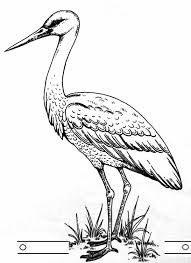 Сегодня в номереРешение Совета Депутатов Зимницкого сельского поселения Сафоновского района Смоленской области № 43/1 от 12.12.2023 «О внесении изменений в Устав Зимницкого сельского поселения Сафоновского района Смоленской области».Информация для населения – новости:- Максимальный призывной возраст увеличат до 30 лет- Доходы части работающих россиян вырастут- Материнский капитал3. Поздравление Главы муниципального образования с наступающим              Старым Новым годом.СОВЕТ ДЕПУТАТОВ ЗИМНИЦКОГО СЕЛЬСКОГО ПОСЕЛЕНИЯСАФОНОВСКОГО РАЙОНА СМОЛЕНСКОЙ ОБЛАСТИ
РЕШЕНИЕот 12.12.2023г. № 43/1О внесении изменений в Устав Зимницкого сельского поселения Сафоновского района Смоленской области	В целях приведения Устава Зимницкого сельского поселения Сафоновского района Смоленской области (в редакции решений Совета депутатов Зимницкого сельского поселения Сафоновского района Смоленской области  от 26.02.2006 № 2, от 16.08.2007 № 1, от 08.10.2009 № 12/1, от 21.07.2010 № 8/2, от 26.07.2011 № 8/2, от 16.03.2012 № 5/1, от 18.04.2013 № 5/2, от 24.12.2014 № 13/1, от 16.12.2016 № 17/1, от 24.09.2018 № 36/2, от 02.12.2020 № 6.1, от 07.09.2021 № 16, от 17.05.2022 № 26/2, от 24.01.2023 № 36/1) в соответствие с нормами Федерального закона от 06.10.2003 № 131-ФЗ «Об общих принципах организации местного самоуправления в Российской Федерации» (с изменениями и дополнениями), Совет депутатов Зимницкого сельского поселения Сафоновского района Смоленской областиРЕШИЛ:1. Внести в Устав Зимницкого сельского   поселения Сафоновского района Смоленской области, принятый решением Совета депутатов Зимницкого сельского поселения Сафоновского района Смоленской области  от 25.10.2005 № 1 (в редакции решений Совета депутатов Зимницкого сельского поселения Сафоновского района Смоленской области  от 26.02.2006 № 2, от 16.08.2007 № 1, от 08.10.2009 №12/1, от 21.07.2010 № 8/2, от 26.07.2011 № 8/2, от 16.03.2012 № 5/1, от 18.04.2013 № 5/2, от 24.12.2014 № 13/1, от 16.12.2016 № 17/1, от 24.09.2018 № 36/2, от 02.12.2020 № 6.1, от 07.09.2021 № 16, от 17.05.2022 № 26/2, от 24.01.2023 №36/1), следующие изменения:1) главу 3 дополнить статьей 9.1 следующего содержания:«Статья 9.1 Полномочия органов местного самоуправления в сфере международных и внешнеэкономических связей В целях решения вопросов местного значения органы местного самоуправления сельского поселения осуществляют полномочия в сфере международных и внешнеэкономических связей в соответствии с Федеральным законом «Об общих принципах организации местного самоуправления в Российской Федерации». 2. К полномочиям органов местного самоуправления в сфере международных и внешнеэкономических связей относятся: 1) проведение встреч, консультаций и иных мероприятий в сфере международных и внешнеэкономических связей с представителями государственно-территориальных, административно-территориальных и муниципальных образований иностранных государств; 2) заключение соглашений об осуществлении международных и внешнеэкономических связей органов местного самоуправления с органами местного самоуправления иностранных государств; 3) участие в деятельности международных организаций в сфере межмуниципального сотрудничества в рамках полномочий органов, созданных специально для этой цели; 4) участие в разработке и реализации проектов международных программ межмуниципального сотрудничества; 5) иные полномочия в сфере международных и внешнеэкономических связей органов местного самоуправления в соответствии с международными договорами Российской Федерации, федеральными законами, иными нормативными правовыми актами Российской Федерации и областными законами.»; 2) в статье 26:а) часть 9.3 признать утратившей силу;б) дополнить частями 9.4 и 9.5 следующего содержания:«9.4. К депутату, представившему недостоверные или неполные сведения о своих доходах, расходах, об имуществе и обязательствах имущественного характера, а также сведения о доходах, расходах, об имуществе и обязательствах имущественного характера своих супруги (супруга) и несовершеннолетних детей, если искажение этих сведений является несущественным, могут быть применены следующие меры ответственности:1) предупреждение;2) освобождение депутата от должности в Совете депутатов сельского поселения с лишением права занимать должности в Совете депутатов сельского поселения до прекращения срока его полномочий;3) освобождение от осуществления полномочий на постоянной основе с лишением права осуществлять полномочия на постоянной основе до прекращения срока его полномочий;4) запрет занимать должности в Совете депутатов сельского поселения до прекращения срока его полномочий;5) запрет исполнять полномочия на постоянной основе до прекращения срока его полномочий.Порядок принятия решения о применении к депутату мер ответственности, указанных в настоящей части, определяется муниципальным правовым актом в соответствии с областным законом.9.5. Депутат  освобождается от ответственности за несоблюдение ограничений и запретов, требований о предотвращении конфликта интересов и неисполнение обязанностей, установленных Федеральным законом «Об общих принципах местного  самоуправления в Российской Федерации» и другими федеральными законами в целях противодействия коррупции, в случае, если несоблюдение таких ограничений, запретов и требований, а также неисполнение таких обязанностей признается следствием не зависящих от указанных лиц обстоятельств в порядке, предусмотренном частями 3-6 статьи 13 Федерального закона от 25 декабря 2008 года № 273-ФЗ «О противодействии коррупции».»;3) в статье 27:а) дополнить частями 1.1 и 1.2 следующего содержания:«1.1. Полномочия депутата прекращаются досрочно в случае несоблюдения ограничений, установленных Федеральным законом «Об общих принципах организации местного самоуправления в Российской Федерации».1.2. Полномочия депутата прекращаются досрочно решением Совета депутатов сельского поселения в случае отсутствия депутата без уважительных причин на всех заседаниях Совета депутатов сельского поселения в течении шести месяцев подряд.»;б) часть 2 изложить в следующей редакции:«2. Решение Совета депутатов сельского поселения о досрочном прекращении полномочий депутата принимается не позднее чем через 30 дней со дня появления основания для досрочного прекращения полномочий, а если это основание появилось в период между заседаниями Совета депутатов сельского поселения – не позднее чем через три месяца со дня появления такого основания.»;4) статью 29 дополнить частями 8.2 и 8.3 следующего содержания«8.2. К Главе муниципального образования, представившему недостоверные или неполные сведения о своих доходах, расходах, об имуществе и обязательствах имущественного характера, а также сведения о доходах, расходах, об имуществе и обязательствах имущественного характера своих супруги (супруга) и несовершеннолетних детей, если искажение этих сведений является несущественным, могут быть применены следующие меры ответственности:1) предупреждение;2) освобождение от осуществления полномочий на постоянной основе с лишением права осуществлять полномочия на постоянной основе до прекращения срока его полномочий;3) запрет занимать должности в Совете депутатов сельского поселения до прекращения срока его полномочий;4) запрет исполнять полномочия на постоянной основе до прекращения срока его полномочий.Порядок принятия решения о применении к Главе муниципального образования мер ответственности, указанных в настоящей части, определяется муниципальным правовым актом в соответствии с областным законом. 8.3. Глава муниципального образования освобождается от ответственности за несоблюдение ограничений и запретов, требований о предотвращении или об урегулировании конфликта интересов и неисполнение обязанностей, установленных Федеральным законом «Об общих принципах местного  самоуправления в Российской Федерации» и другими федеральными законами в целях противодействия коррупции, в случае, если несоблюдение таких ограничений, запретов и требований, а также неисполнение таких обязанностей признается следствием не зависящих от него обстоятельств в порядке, предусмотренном частями 3-6 статьи 13 Федерального закона от 25 декабря 2008 года № 273-ФЗ «О противодействии коррупции».»; 5) часть 9 статьи 32 изложить в следующей редакции:«9. Администрация сельского поселения является органом муниципального контроля, к полномочиям которого относятся:1) участие в реализации единой государственной политики в области государственного контроля (надзора), муниципального контроля при осуществлении муниципального контроля; 2) организация и осуществление муниципального контроля на территории сельского поселения; 3) иные полномочия в соответствии с Федеральным законом  от 31 июля 2020 года № 248-ФЗ «О государственном контроле (надзоре) и муниципальном контроле в Российской Федерации», другими федеральными законами.»; 5) в статье 39:а) часть 4 изложить в следующей редакции: «4. Официальным опубликованием муниципального правового акта или соглашения, заключенного между органами местного самоуправления, считается первая публикация его полного текста в печатном средстве массовой информации Зимницкого сельского поселения Сафоновского района Смоленской области «АИСТ»;б) часть 9 дополнить абзацем четвертым следующего содержания: « Муниципальные нормативные правовые акты, затрагивающие права, свободы и обязанности человека и гражданина, устанавливающие правовой статус организаций, учредителем которых выступает сельское поселение, а также соглашения, заключаемые между органами местного самоуправления, вступают в силу после их официального опубликования (обнародования).».2. Настоящее решение подлежит официальному опубликованию в печатном средстве массовой информации Зимницкого сельского поселения Сафоновского района Смоленской области «АИСТ», после государственной регистрации в Управлении Министерства юстиции Российской Федерации по Смоленской области, и вступает в силу со дня его официального опубликования.Глава муниципального образованияЗимницкого сельского поселения Сафоновского района Смоленской области 			Бессонова М.В.Информация для населения:С 1 января 2024 года вступают в силу многочисленные изменения в законах и правилах, которые коснутся миллионов россиян. Среди них — индексация пенсий неработающим пенсионерам и минимального размера оплаты труда (МРОТ), увеличение лимитов налогового вычета Максимальный призывной возраст увеличится до 30 летС 1 января вступает в силу закон о повышении верхней границы призывного возраста. Теперь в армию будут призывать с 18 до 30 лет, а не с 18 до 27 лет, как это было ранее. Переход на новые правила будет одномоментным, без поэтапного увеличения призывного возраста. При этом нижнюю планку призывного возраста поднимать не стали. Глава комитета Госдумы по обороне Андрей Картаполов объяснял это тем, что очень много ребят хотят пойти служить именно с 18 лет. Военнообязанные россияне, которые уже достигли 27-летнего возраста до вступления закона в силу, подлежать призыву не будут — они автоматически зачисляются в запас. Новые правила коснутся только тех, кому 27 лет исполнится в 2024 году.Миллионам россиян повысят пенсию начала 2024 года пенсии проиндексируют на 7,5 процента. В результате размер фиксированной выплаты к страховой пенсии увеличится до 8134,88 рубля, а средний размер страховой пенсии по старости, как отмечал глава Минтруда Антон Котяков, вырастет на 1628 рублей и составит 23 405 рублей.Доходы части работающих россиян также вырастут благодаря МРОТМРОТ с 1 января 2024 года проиндексируют на 18,5 процента — до 19 242 рублей. В деньгах прибавка составит порядка трех тысяч рублей. Ожидается, что благодаря новому МРОТ повышение заработной платы затронет около 4,8 миллиона россиян.Прожиточный минимум проиндексируют на 7,5 процентаСогласно проекту бюджета на 2024 год, прожиточный минимум на душу населения увеличится до 15 453 рублей. Для трудоспособного населения показатель достигнет 16 844 рублей, для пенсионеров — 13 290 рублей, для детей — 14 989 рублей. Этот показатель проиндексируют на прогнозный уровень инфляции по итогам 2023 года — 7,5 процента. В целом по стране этот показатель вырастет на 1078 рублей.Материнский капиталПосле индексации на 7,5 процента 1 февраля 2024 года сумма материнского капитала при рождении первенца составит 631 тысячу рублей, а при рождении второго ребенка — 833,8 тысячи. В 2023 году выдавали сертификат на 586 946 рублей за первого ребенка и 775 628 — за второго.Тем, кто уже получал материнский капитал ранее и потратил часть средств, остаток проиндексируют на те же 7,5 процента. Семьи, которые еще не использовали средства из материнского капитала, ждет максимальное повышение — на 44 тысячи рублей за первенца и 58 тысяч за второго ребенка.Если родители уже получали материнский капитал на первенца и ожидают пополнение в 2024 году, то за второго ребенка им «доплатят» около 203 тысяч рублей.При этом с 1 января вступит в силу закон о праве на получение материнского капитала только на детей, имеющих российское гражданство по рождению. Кроме того, согласно принятой норме, на момент рождения детей родители также должны быть гражданами России. Данное нововведение не коснется россиян, постоянно проживающих на территории новых регионов страны на день их принятия в состав России.Поздравление Главы муниципального образования с наступающим праздником Старого Нового года!Уважаемые жители Зимницкого сельского поселения!Старый Новый год — это день, когда нужно проводить старые мысли, старое настроение и открыть свое сердце для нового, для чего-то грядущего и предстоящего!Вот и наступает еще один чудесный праздник — старый Новый год. И у нас появится еще один шанс загадать то, что не успели на Новый год, или сказать главные слова близким и дорогим людям.Желаю всем нам большого терпения, взаимопонимания и поддержки. Чтобы все старое осталось в прошлом, а новое непременно его превосходило. Желаю всем нам больших успехов и крепкой любви!Пускай с нами останутся только хорошие воспоминания, а старые обиды уйдут навсегда. Здоровья всем, счастья, радости и благополучия!Глава Зимницкого сельского поселения  М.В. Бессонова                                                                                                                                                      «АИСТ»Учредитель: Совет депутатов и Администрация Зимницкого сельского поселения Сафоновского района Смоленской областиТираж- 10Ответственный за издание: Бессонова М.В.Ответственный за распространение: Саулин Д.А.